Преображение            Начало учебного года. Масса дел: уроки, кружки, расписание, оформление документации… Владимир Александрович приглашает учителей начальных классов к себе в кабинет и обозначает проблему – второй этаж выглядит уныло. А ведь начальная школа – это своего рода «детская комната» в нашем школьном доме. Она должна быть яркой, должна отражать особенности возраста, чтобы ребятам хотелось все рассмотреть, прикоснуться, вдохновиться. На преображение этажа наш руководитель выделяет месяц. Итак, задача поставлена, сроки установлены, средств мало, идей много! А где взять время для их воплощения? Трудности порождают в человеке способности, необходимые для их преодоления.  На переменках обсуждаем задумки, распределяем роли, по дороге домой забегаем в магазин, подбираем материалы, в перерывах между курсами принимаем решения. Конечно, на переменах не получится покрасить стены, соорудить из панелей стенды, оформить и повесить их. Закипела работа после уроков. Да, тяжеловато надеть спецовки, взять в руки валики, но как же приятно вместе делать общее дело, перебрасываясь шутками, напевая и предвкушая результат. Начиная новое дело, ты обновляешься сам. Детская организация нашей школы называется «Радуга». Это и стало основной дизайнерской идеей.  Ей подчинено цветовое решение штор, оформление стендов и основы для выставки рисунков. Изменения важны, но школа сильна традициями. На первом этаже бережно хранится Красное Знамя, а на втором - почетное место занял флаг детской организации. По-прежнему смотрят на нас с фотографий отличники учебы и ребята, проявившие себя в искусстве и спорте.  Уважаемый Владимир Александрович! Рапортуем о выполнении задания! Всем «жителям» второго этажа изменения пришлись по вкусу. Ребята с интересом следили за процессом, внесли свою лепту – поучаствовали в генеральной уборке, подготовили рисунки для выставки. То тут, то там замечаешь девчушку, которой очень хочется прикоснуться к воздушным шторам, старшеклассниц, устроивших соли, а здесь парнишка дует на ленточки, к которым прикреплены рисунки, а вот кто-то задумчиво смотрит на флаг и читает «Клятву».  Точку пока ставить рано. Есть еще планы. Надеемся, что мы их реализуем.Учитель начальных классов ГБОУ СОШ №1 г.о.Чапаевск Ионова В.В. от имени инициативной группы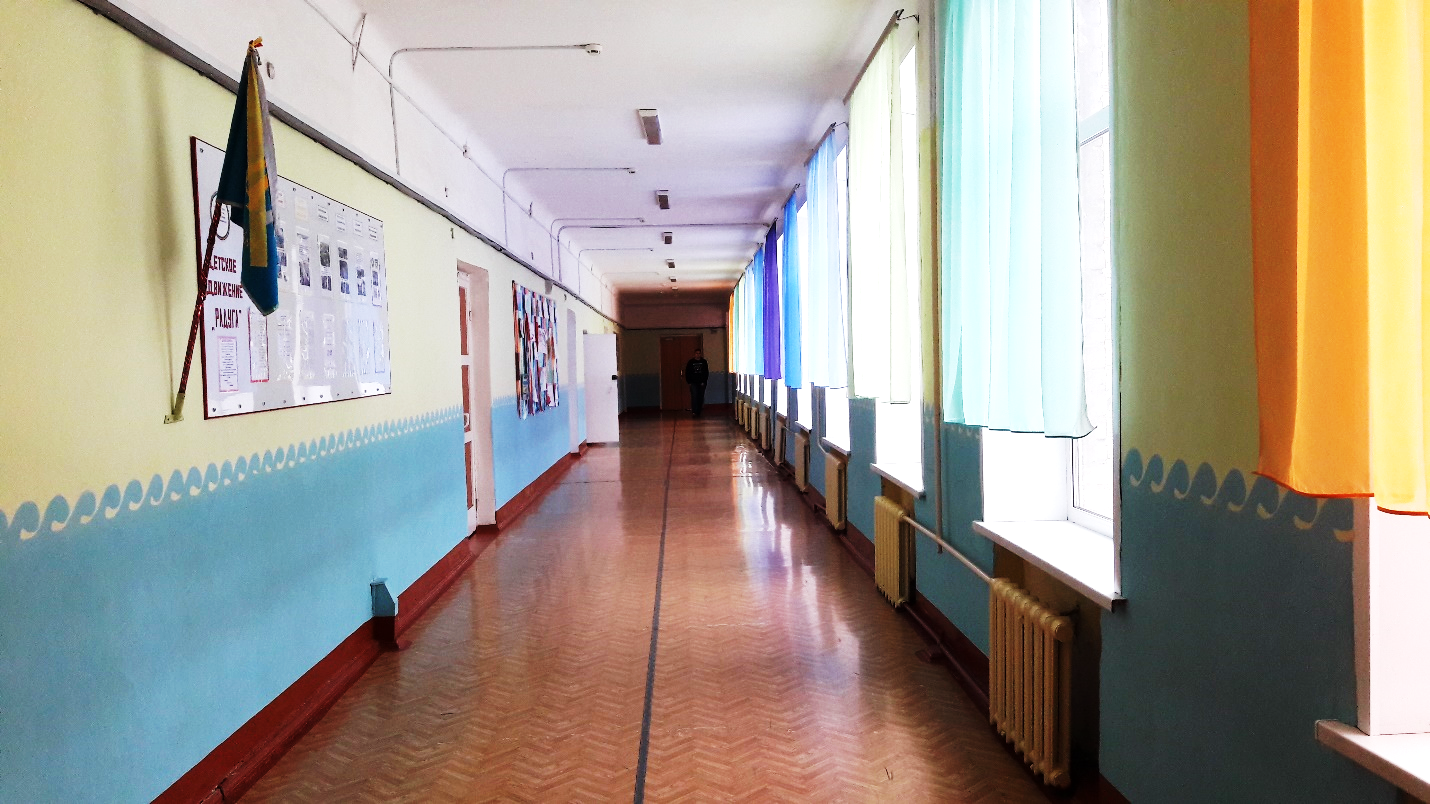 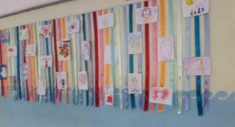 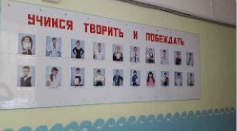 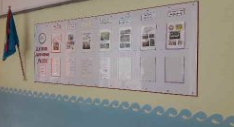 